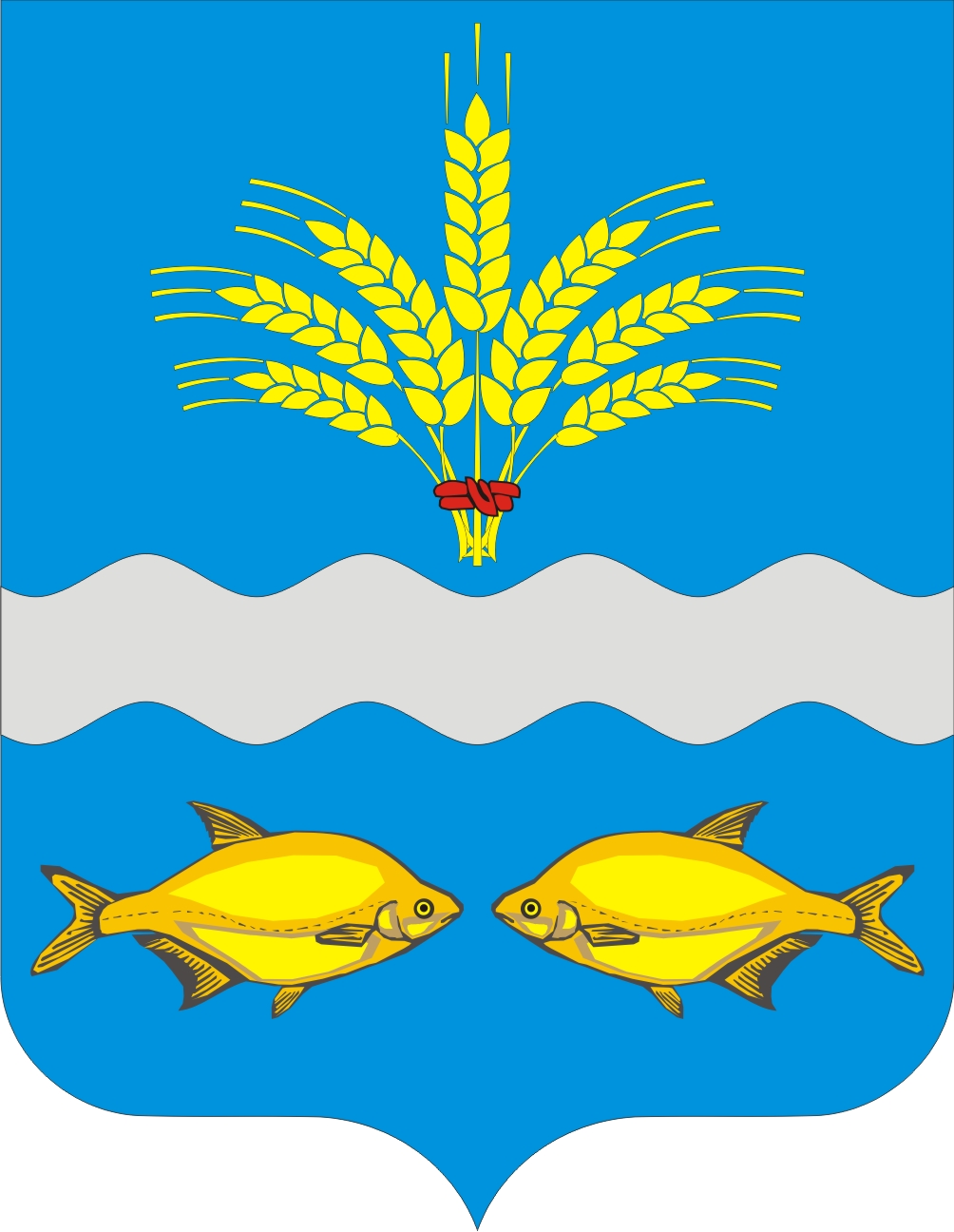 АДМИНИСТРАЦИЯ                     СИНЯВСКОГО СЕЛЬСКОГО ПОСЕЛЕНИЯПОСТАНОВЛЕНИЕс.Синявское«25» ноября 2022  г. 						                          № 97«Об утверждении схемы размещения гаражей, являющихся некапитальными сооружениями,либо стоянок технических или других средствпередвижения инвалидов вблизи их места жительства »      В соответствии с ЗК РФ № 136-ФЗ от 25.10.2001 г.,   Федерального закона от 05.04.2021 г. № 79-ФЗ «О внесении  изменений в отдельные законодательные акты Российской Федерации», Областным законом от 29.07.2021 № 502-ЗС «О некоторых вопросах , связанных с оформлением в упрощенном порядке прав граждан на гаражи и расположенные под ними земельные участки», Постановлением Правительства Ростовской области «О порядке утверждения органами местного самоуправления схемы размещения гаражей, являющихся некапитальными сооружениями, либо стоянок технических или других средств передвижения инвалидов вблизи их места жительства», в целях упорядочивания размещения гаражей , являющихся некапитальными сооружениями, на землях или земельных участках , находящихся на территории Синявского сельского поселения,руководствуясь ст.33 Устава в МО «Синявское сельское поселение», Администрация Синявского сельского поселения постановляет:1.Утвердить схему размещения гаражей, являющихся некапитальными сооружениями, либо стоянок технических или других средств передвижения инвалидов вблизи их места жительства, согласно приложению № 12. Контроль за исполнением настоящего постановления оставляю за собой.3. Постановление вступает в силу со дня его подписанияГлава Администрации Синявскогосельского поселения                                                                                          С.А.Шведов